ATTILA FARKAS M.D.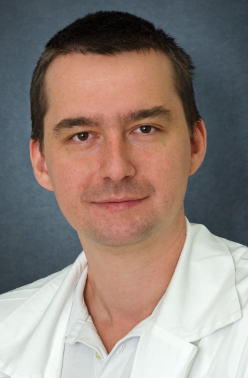 Phone: 		+36 (20) 666-3741E-mail: 		attilahungary87mail.comDIPLOMA	Semmelweis University, Faculty of Medicine, Budapest, M.D. (2012)MEDICAL SPECIALTIESThoracic surgery SPOKEN LANGUAGESEnglish (independent user-B2).Italian (independent user-B2).WORK EXPERIENCE2012-           Thoracic Surgeon, Dept. of Thoracic Surgery, National Institute of Oncology, 		   Semmelweis University Budapest: Performing operations of general thoracic surgery: minimal-invasive (VATS) and open procedures for lung cancer, mediastinal tumours, inflammatory diseases of the chest and pneumothorax2012-2016   General Surgery Department (Uzsoki utcai Hospital)2017-2018	Coordinator of the Hungarian Lung Transplantation Program2018 -  	Explant Surgeon of the Hungarian Lung Transplantation ProgramPRACTICAL EXPERIENCE     2018.09-01-2018.11.01	Thoracic Surgery Department,AKH Hospital, Vienna, AustriaPUBLICATIONSPublications in English peer-viewed journals:Launching the Hungarian Lung Transplantation Program. Rényi-Vámos F., Radeczky P., Gieszer B. et al; Transplant Proc. 2017 Sep; 49:1535-1537Intrathoracic solitary fibrous tumor - an international multicenter study on clinical outcome and novel circulating biomarkers. Ghanim B, Hess S, Bertoglio P et al. Sci Rep. 2017 Oct 2;7. (1):12557II.	Publications in Hungarian journals: Farkas A, Kocsis Á, Gieszer B. et al. Minimally invasive resection of nonpalpable pulmonary nodules after wire- and isotope-guided localization. Orv Hetil. 2018 Aug;159(34):1399-1404. doi: 10.1556/650.2018.31148.Gieszer B, Radeczky P, Ghimessy Á, Farkas A, et al., The start of the Hungarian lung transplantation program and the first results. Orv Hetil 2018.Nov; 159(46): 1859-1868.EDUCATION ACTIVITIES2013-2018 	Head of the gradual education: Thoracic Surgery seminars and lectures for 5th year                       medical studentsAWARDS2016. Congress Hungarian Society of Pulmonlogy-Menarini Price for best posterMEMBERSHIPSMember of the Hungarian Society of Thoracic SurgeonsMember of the European Society of Thoracic Surgeons (ESTS)Date: January 2019.